JUAL BELI BARANG RONGSOKAN DALAM PERSPEKTIF HUKUM ISLAM(Studi Kasus di Desa Pangkalan, Kec. Sobang, Kab. Pandeglang)   SKRIPSIDiajukan Sebagai Salah Satu Syarat Untuk Memperoleh Gelar Sarjana Hukum (S.H) Pada Jurusan Hukum Ekonomi Syariah Fakultas Syariah Universitas Islam Negeri Sultan Maulana Hasanuddin Banten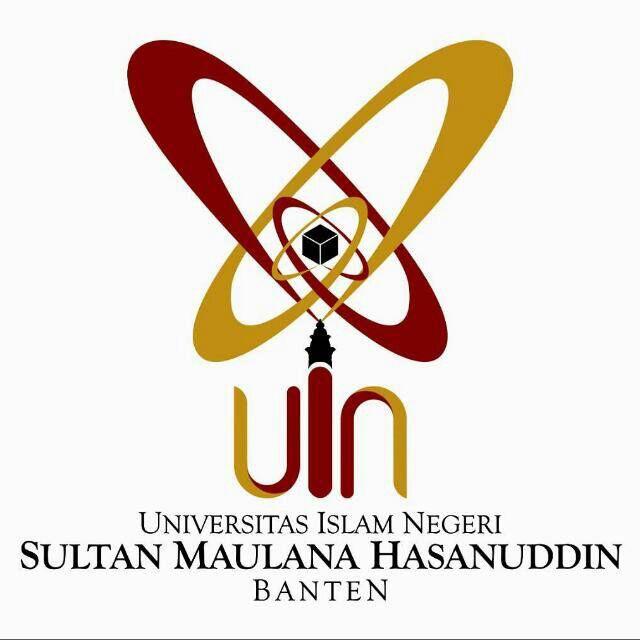 Oleh:  ENOK KOMALASARI                                                                                                                                 NIM :141300786FAKULTAS SYARIAH UNIVERSITAS ISLAM NEGERISULTAN MAULANA HASANUDDIN BANTEN2018 M / 1440 H